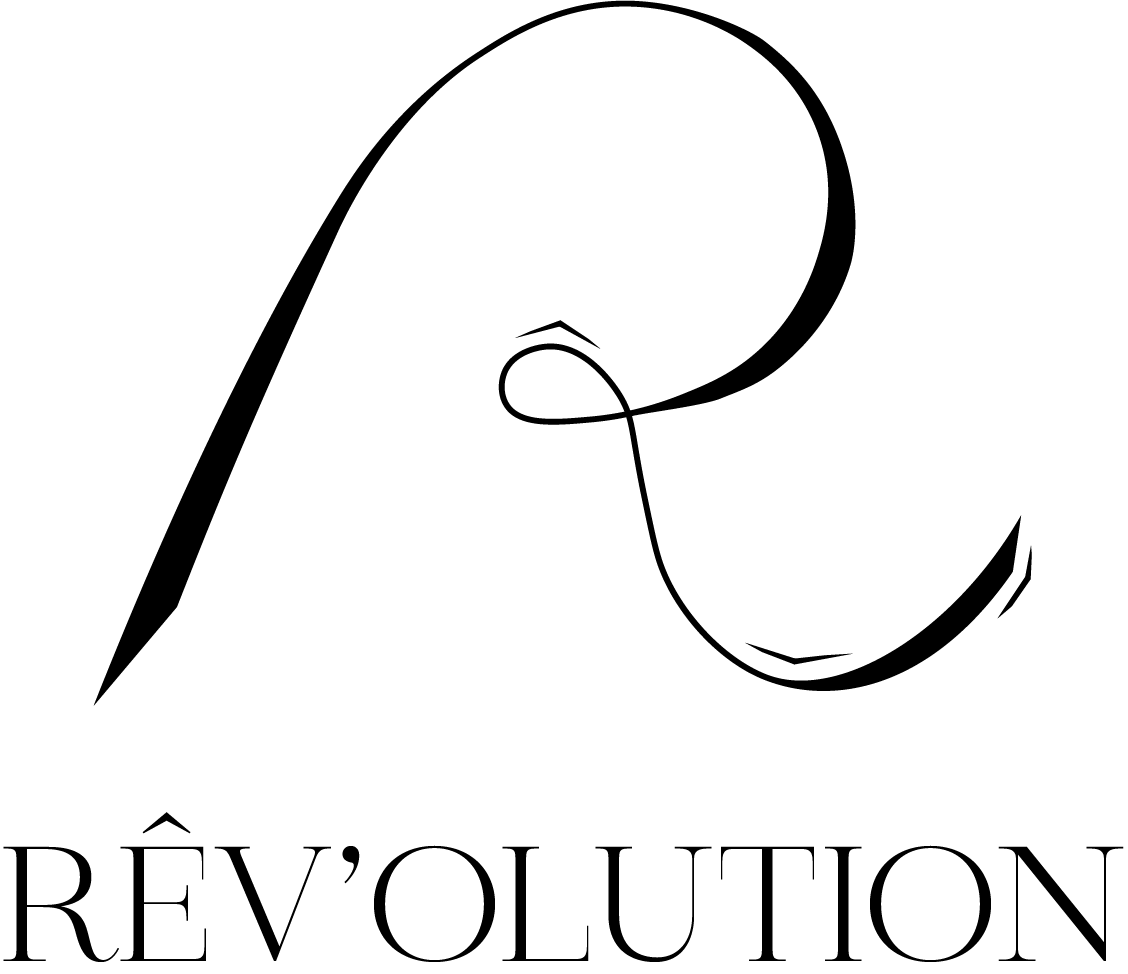 BON DE COMMANDE								                      Edition Rêvolution EIRL											              6 impasse du couvent											           42220 BOURG-ARGENTAL											      edition.revolution42@gmail.com________________________OUVRAGESFrais de port et emballage pour « Apprendre à lire au CP : 11 € pour 1 exemplaire ; 16 € pour 2 exemplaires.Frais de port et emballage pour les autres ouvrages : 11 € pour 1 ou 2 exemplaires ; 16 € pour 3 ou 4 exemplaires.COORDONNÉES 
Afin d’éviter les erreurs de transcription que peut générer une écriture manuscrite, merci de saisir informatiquement, si possible, NOM Prénom ou ETABLISSEMENT* …………………………………………………………………………………………………………………………………Téléphone* : ……………………………………………………………  Email*……..………………………………………………………………….……….…………...Adresse de domicile* : …………………………………………………………………………………………………………………………………………………………………………………………………………………………………………………………………………………………………………………………………………………………..Adresse de facturation (si différente du domicile) : ………………………………………….………………………………………….………………….………………………………………………………………………………………………………………………………………………………………………………...……………...MOYEN DE PAIEMENTJe joins mon chèque à ce bon de commande* à l’ordre de : Edition Rêv'olution
       Je fais un virement bancaire au nom de …………………………………………………………………….…………..…………………* à l’aide de l’IBAN de la société d’édition : FR76 1680 7004 0036 6977 8819 038
       Ma mairie paye le(s) ouvrage(s) par MANDAT ADMINISTRATIF : 
VILLE & ADRESSE COMPLÈTE DE LA MAIRIE* : ………………………………………………….………………..……………………. NUMÉRO DE SIRET DE LA MAIRIE* : ……………………………………………………………………………………………….*indispensable ENVOI BON DE COMMANDEJ’envoie mon bon de commande avec mon règlement, si c’est un chèque, à l’adresse :              Edition Rêv’olution  - 6 impasse du Couvent -  42220  BOURG-ARGENTALMOYEN DE LIVRAISON             Livraison par La Poste             Je viens récupérer le(s) ouvrage(s) au siège de l’Association ou lors d’une formation sans frais de port.Quantité souhaitéePrix de l’ouvrage avec son fichier photocopiable (et le ou les albums)Prix à l’unité Prix total« Efficacité pédagogique à l’école primaire » 70 € ou 50€ si adhérent €« Expression et Grammaire au CP, au CE1, au CE2 »      150 €€« Expression et Grammaire au CM1 et au CM2 »            200 €€« Apprendre à lire au CP » 300 € €« Apprendre à lire au CE1 »                                               120 €€« Lecture et Expression au CE2, au CM1 et au CM2 »    120 €€Frais de port €TOTAL €